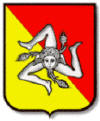 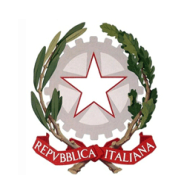 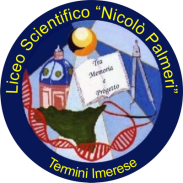 LICEO SCIENTIFICO STATALE “NICOLO’ PALMERI”Distretto 8/46 - Piazza Giovanni Sansone, 12 - 90018 Termini Imerese (PA)    Tel. 091/8144145  -  Cod. Mecc. PAPS24000G  -  C.F. 96030480824e-mail paps24000g@istruzione.it  -  paps24000g@pec.istruzione.it  -  www.liceopalmeri.edu.itAl Dirigente Scolastico del Liceo Scientifico “N. Palmeri”Il sottoscritto ________________________, genitore dell'alunno/a ________________________frequentante la classe______ sez. ______ di codesto istituto, autorizza la partecipazione del/lla propri__ figli__ alla visita di istruzione a Palazzi Steri e alla Chiesa di S. Giuseppe dei padri Teatini, che si terrà il 14 o il 16 dicembre 2022 a Palermo.Gli alunni si ritroveranno alle ore 08.00 davanti l'istituto e da qui, in pullman, raggiungeranno la destinazione. Il ritorno avverrà, stesso mezzo, entro le ore 14.Il sottoscrittoDICHIARA di liberare la scuola, per quanto riguarda l’incolumità delle persone e delle cose ed il comportamento degli alunni, da ogni responsabilità eccedente l’obbligo di vigilanza degli alunni e gli obblighi derivanti alla Scuola dalle norme vigenti (in particolare art. 2047 del Codice Civile e articolo 61 della legge n. 312/1980)di assumersi le responsabilità (articolo 2048 del Codice Civile) derivanti da inosservanza da parte del/lla proprio/a figlio/a delle disposizioni impartite dagli insegnanti medesimi o da cause indipendenti dall’organizzazione scolastica. Termini Imerese, _________________	Firma del genitore                                                                                                        ________________________Allegare alla presente copia del documento d’identità. 